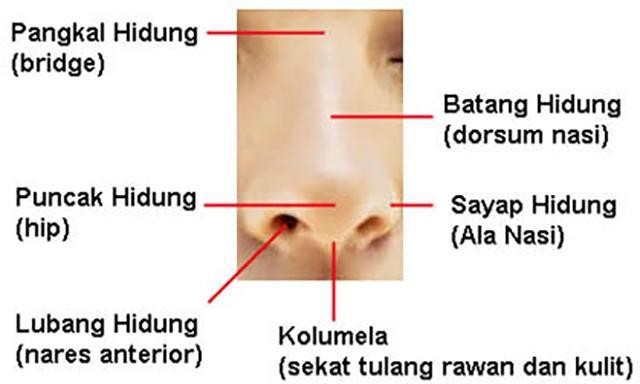 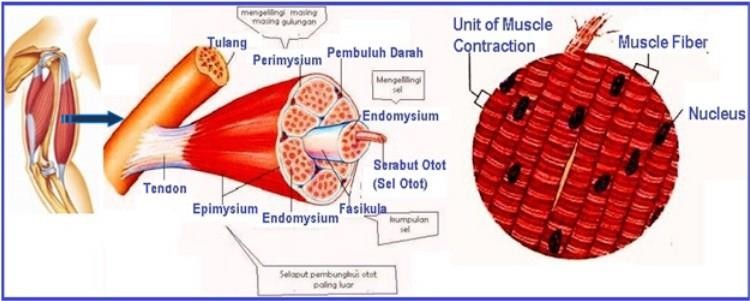 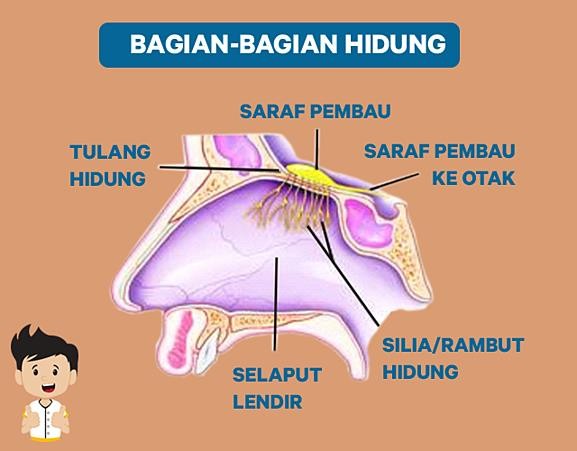 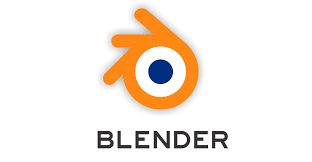 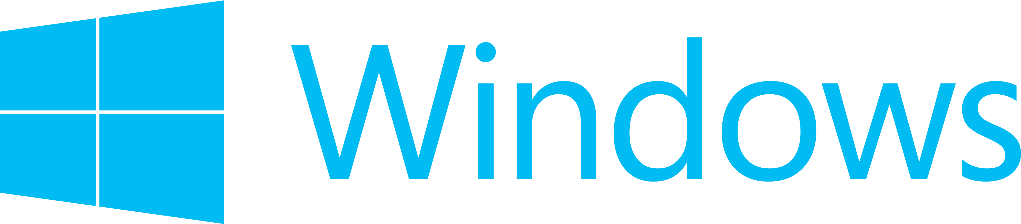 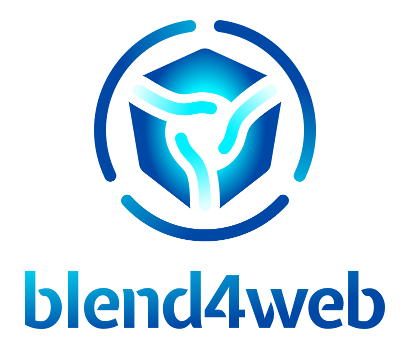 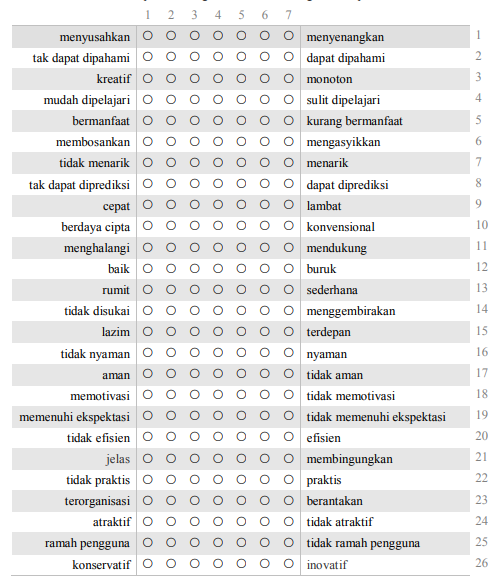 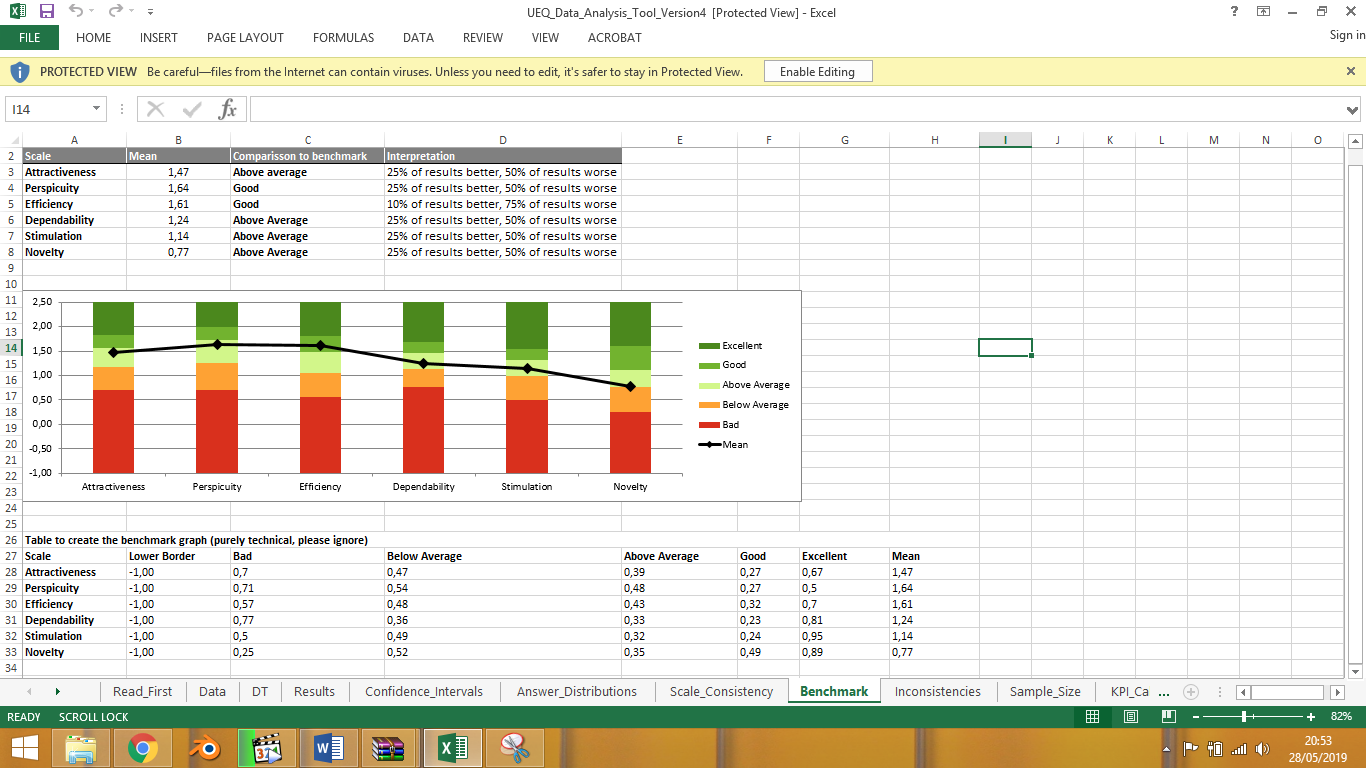 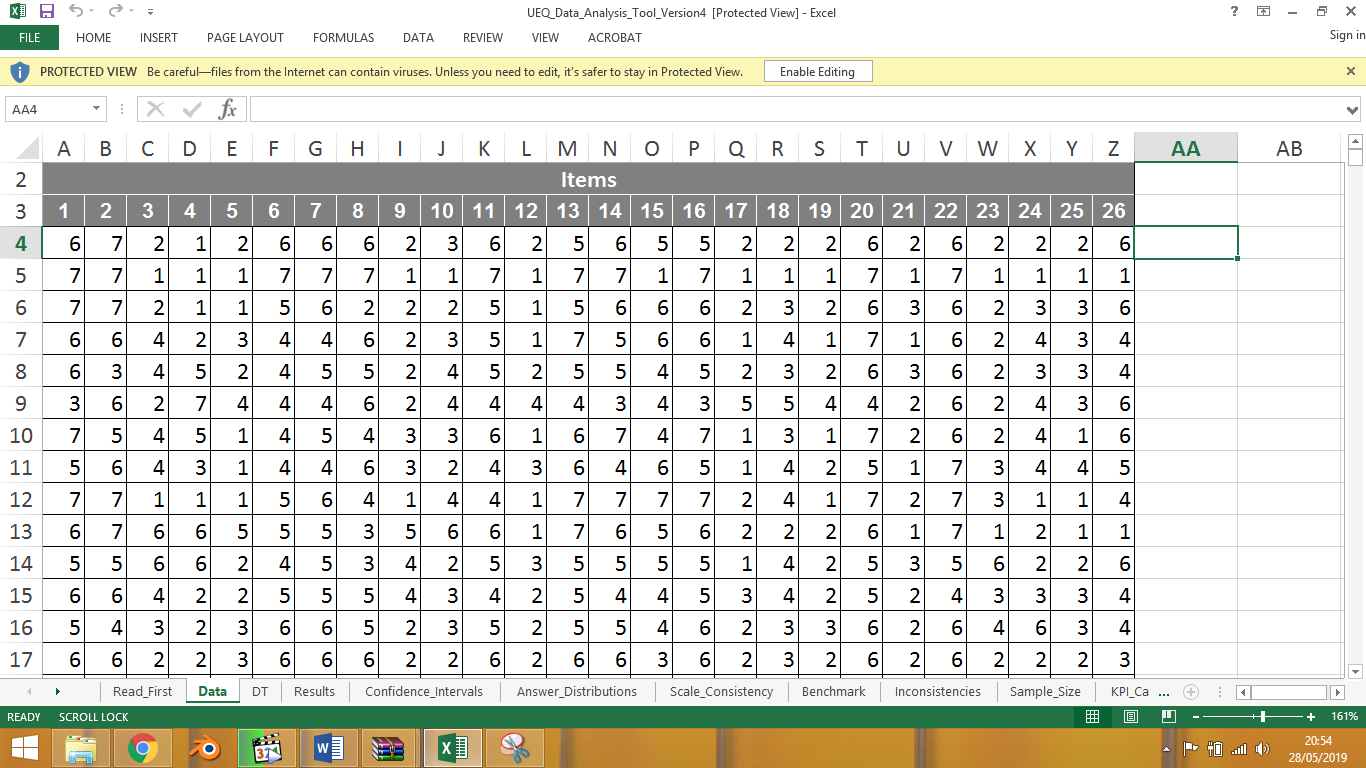 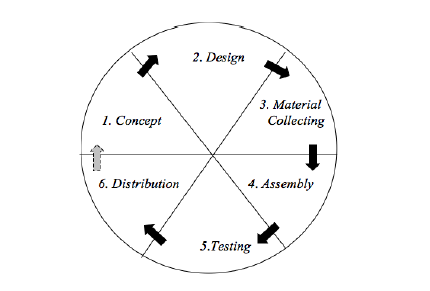 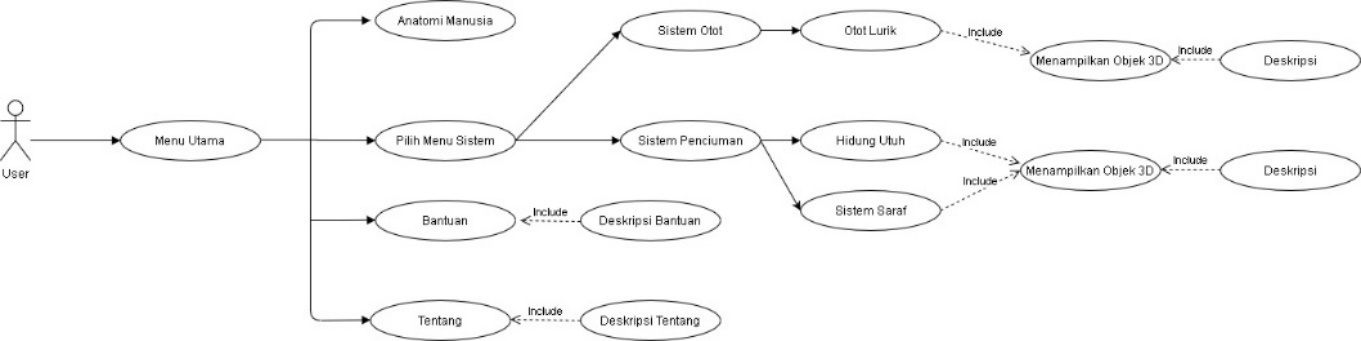 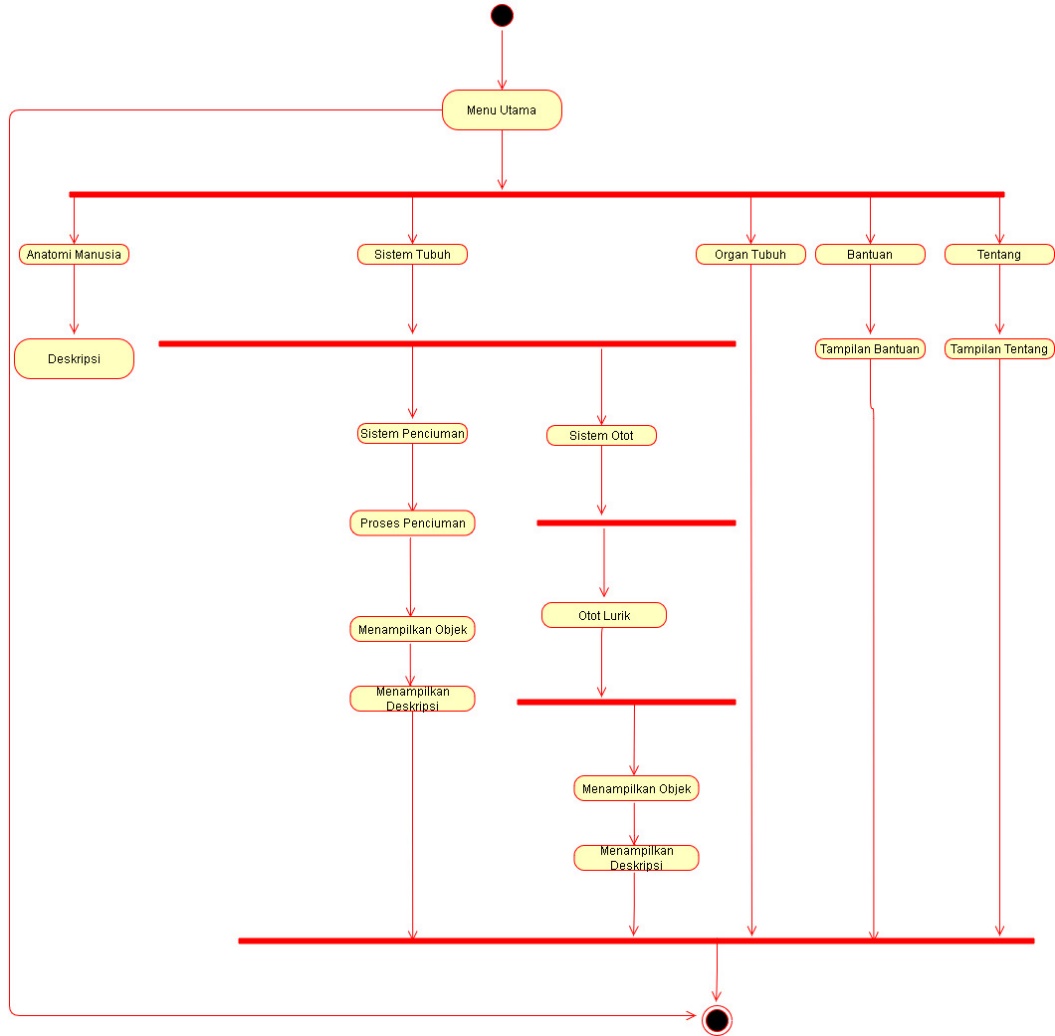 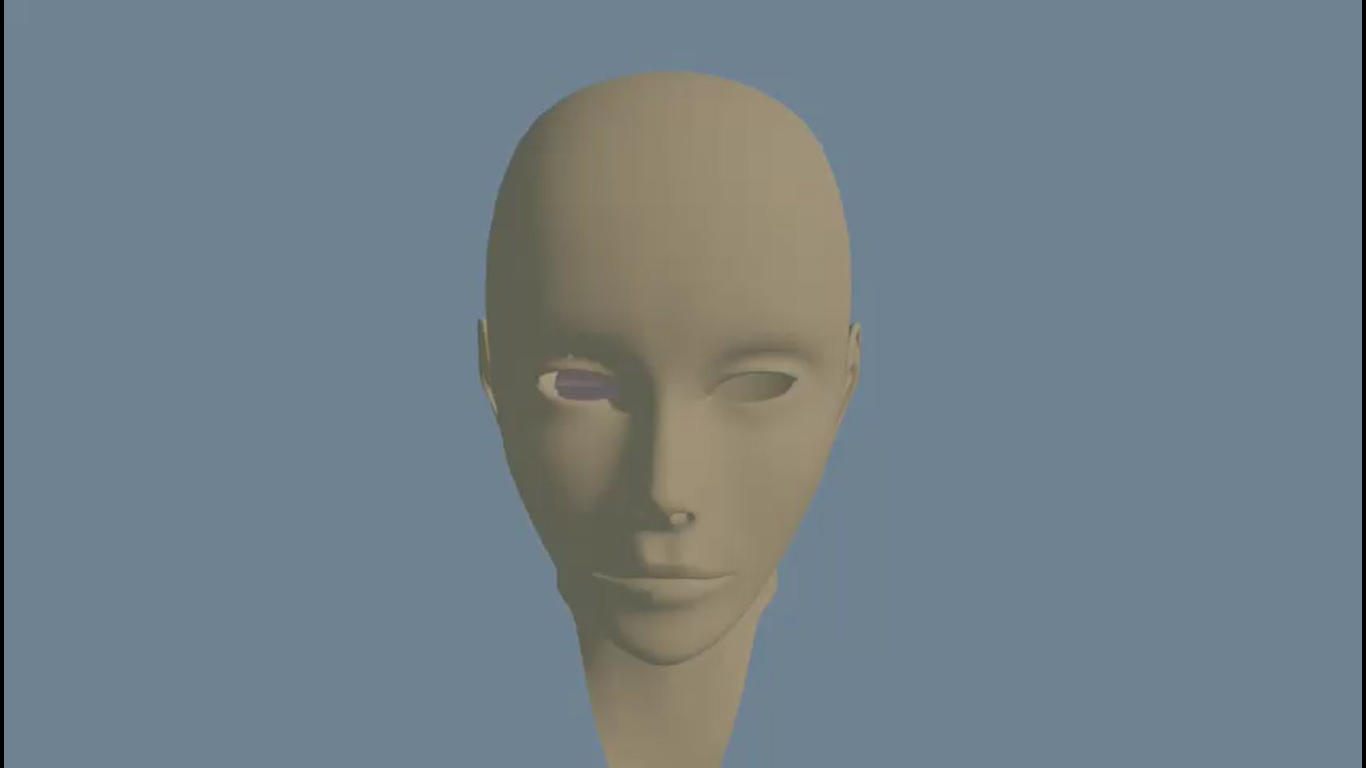 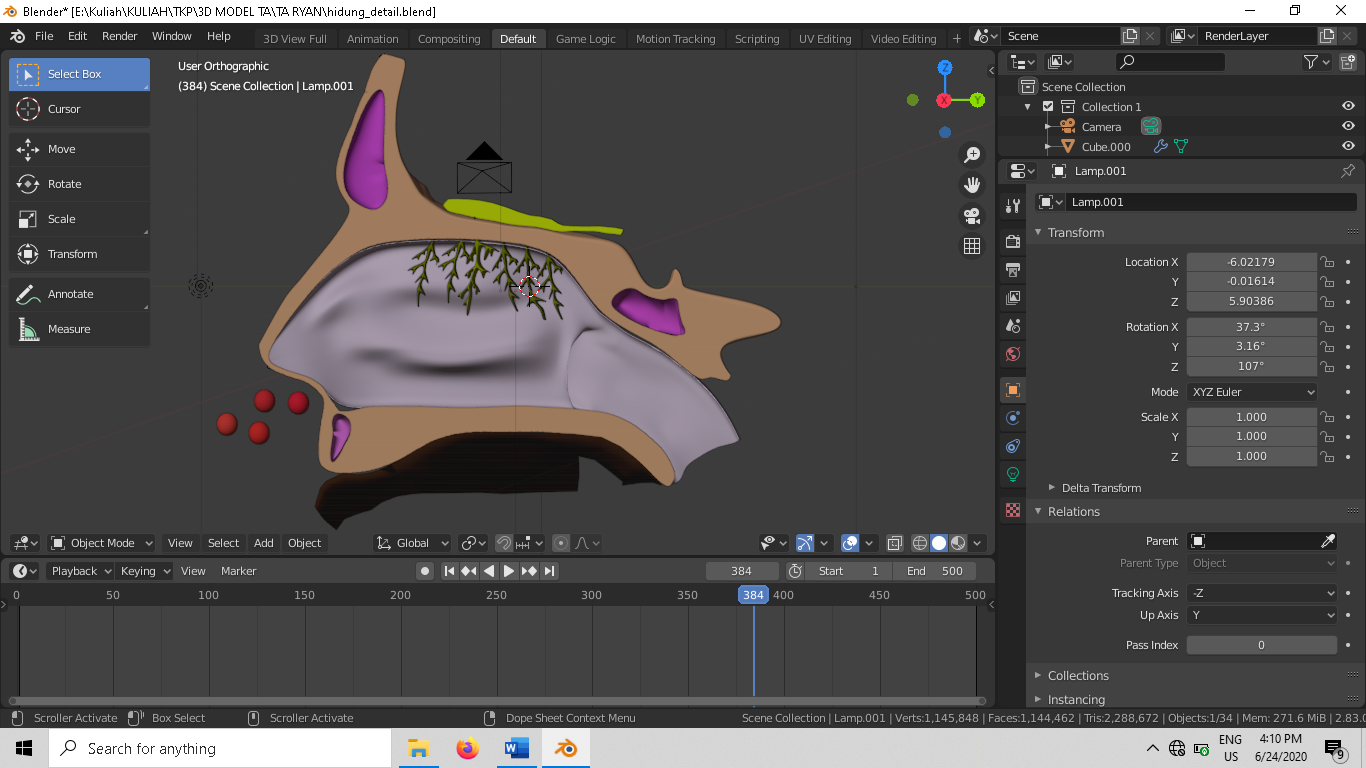 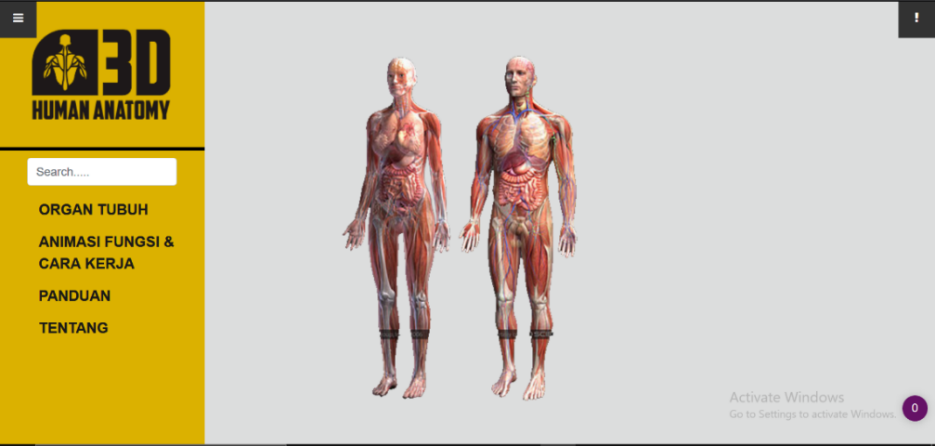 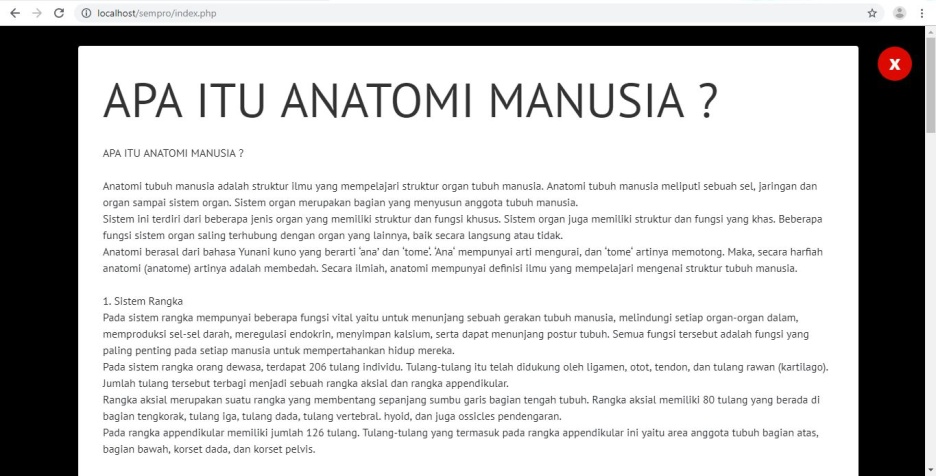 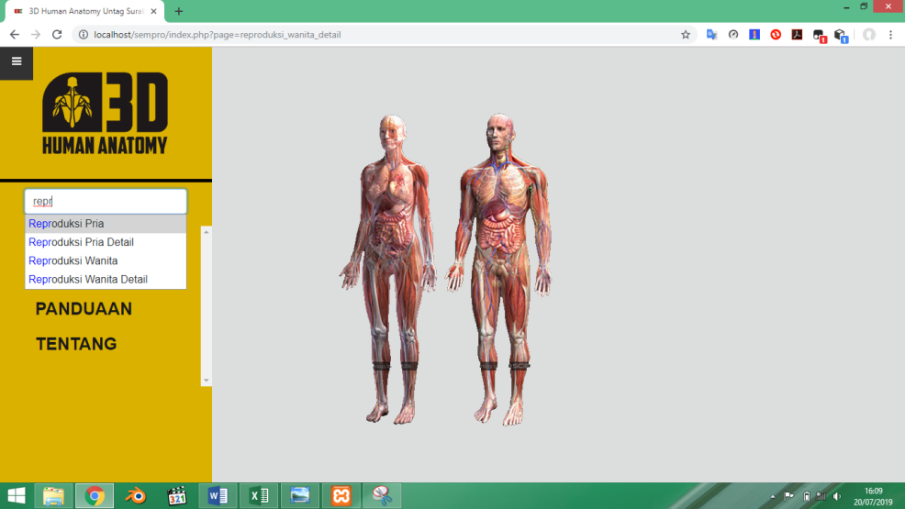 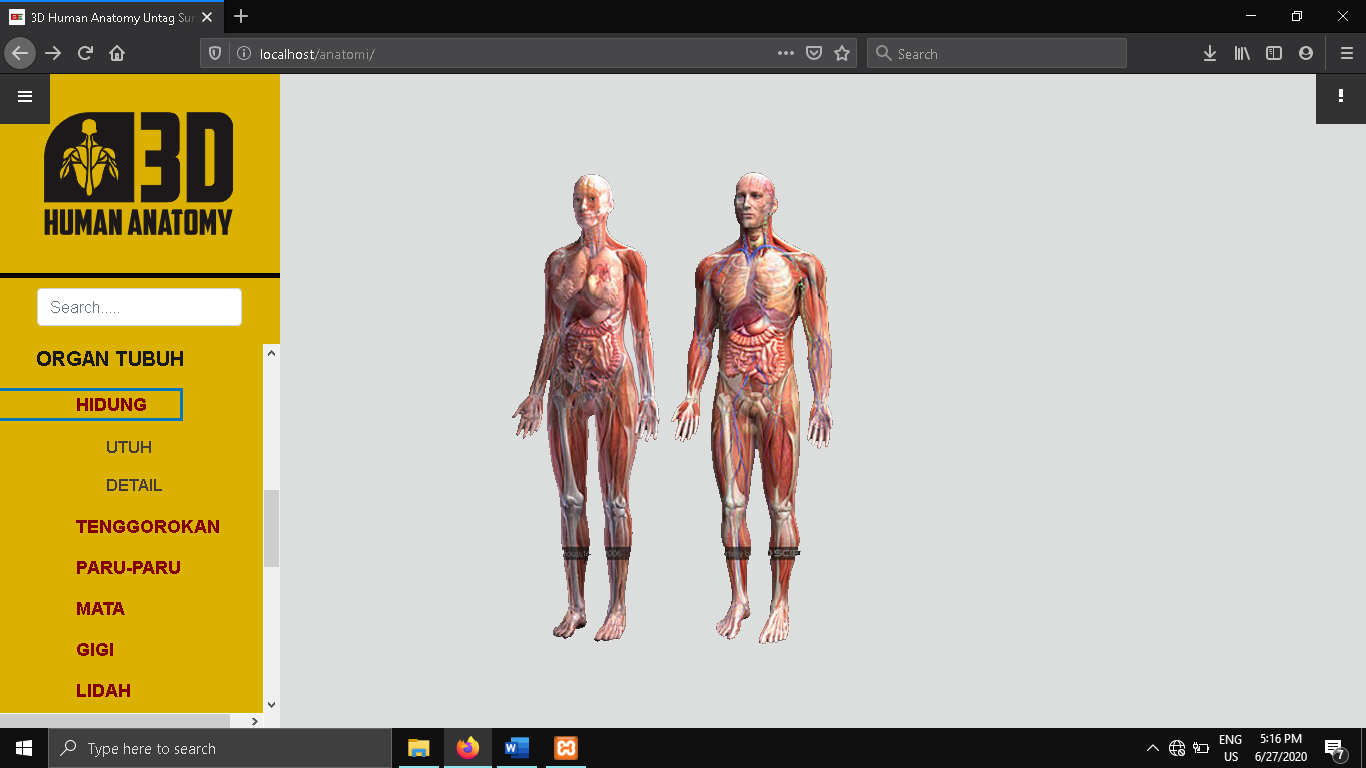 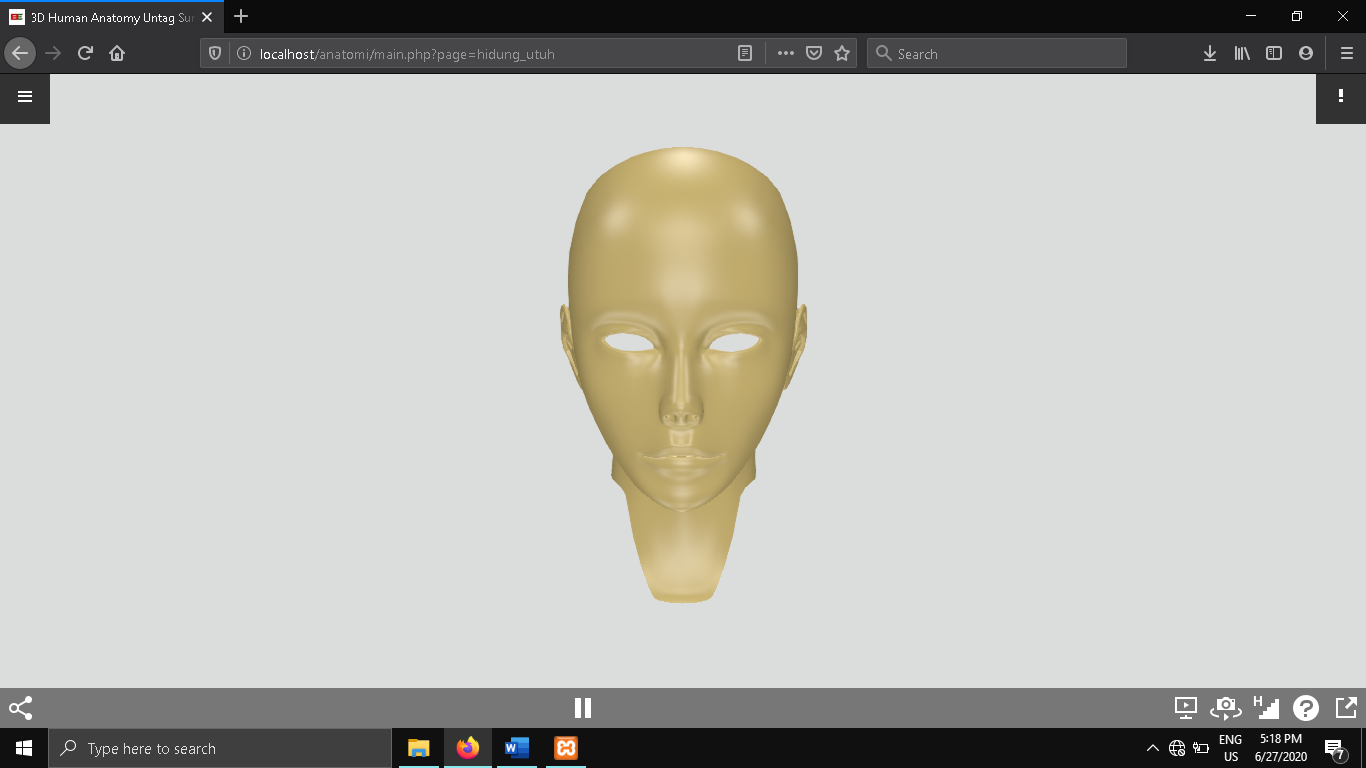 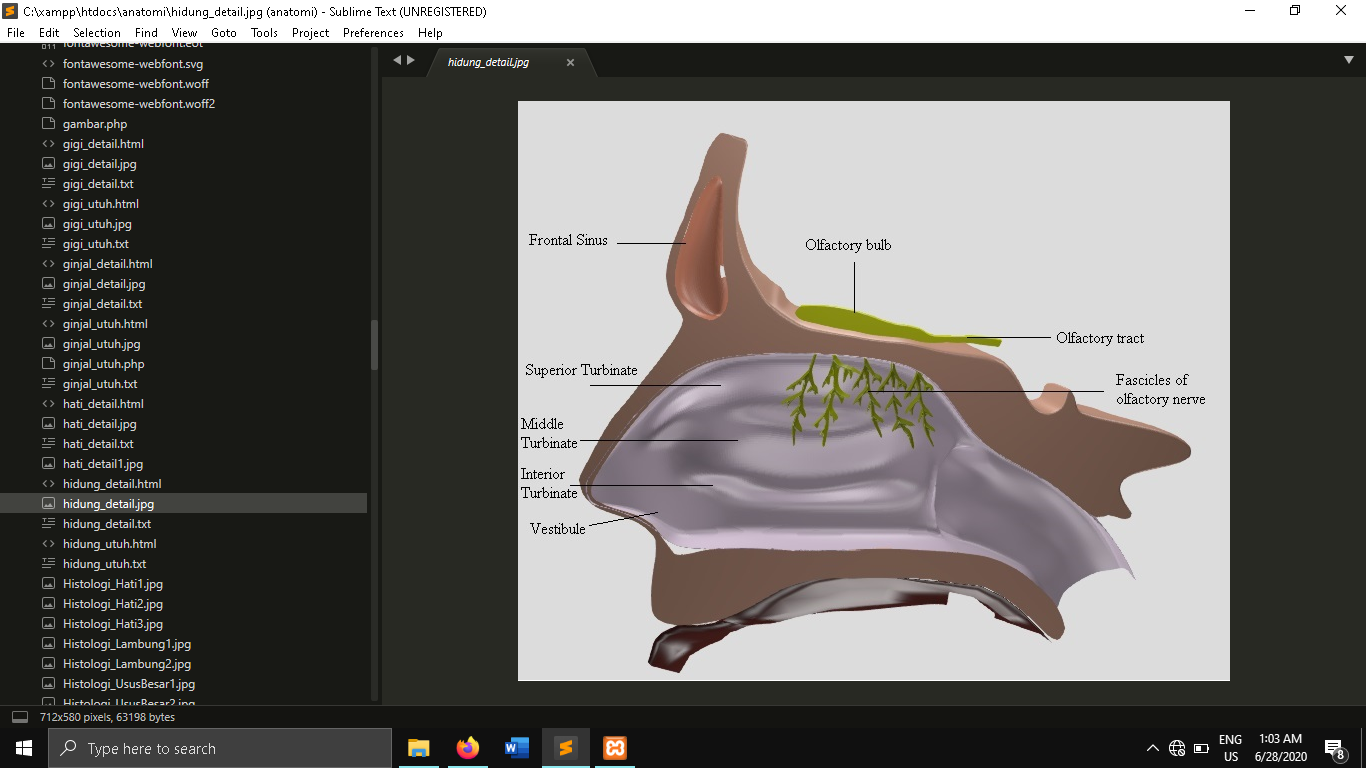 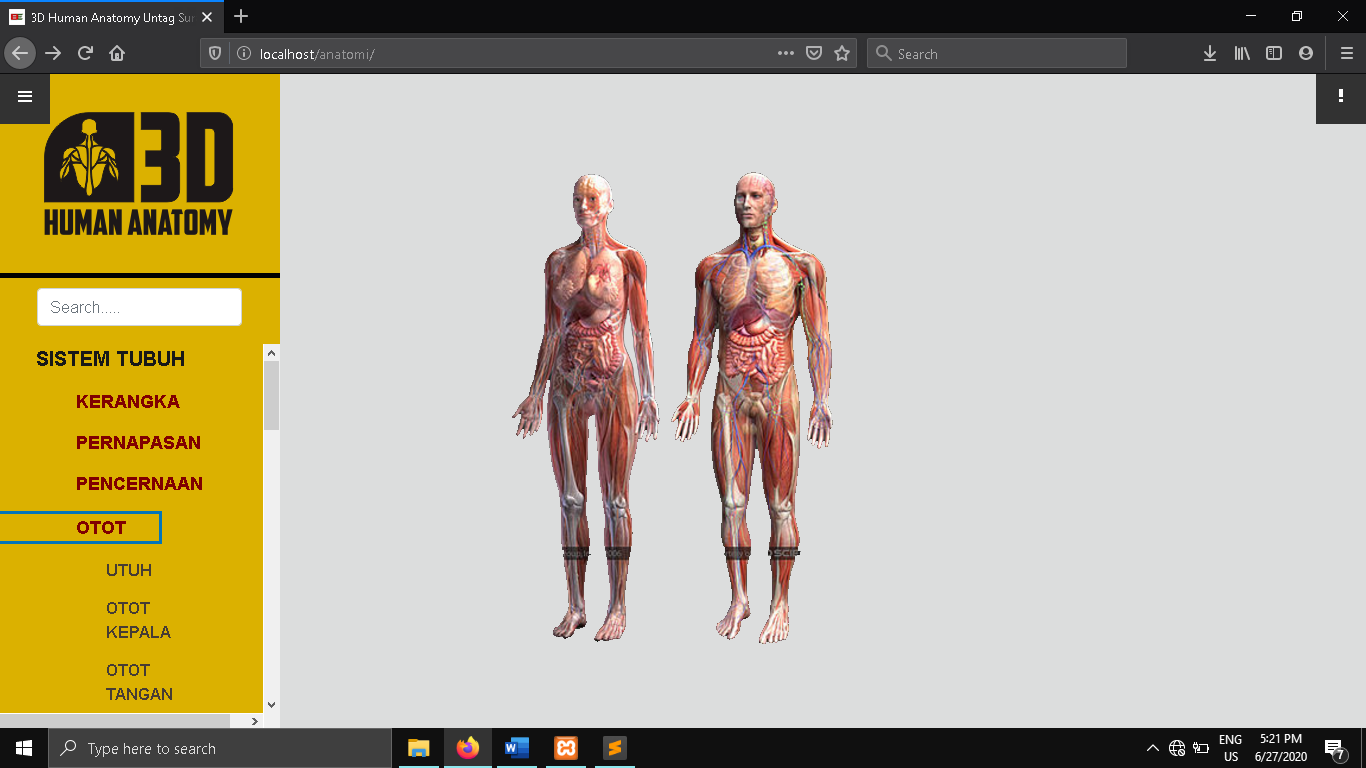 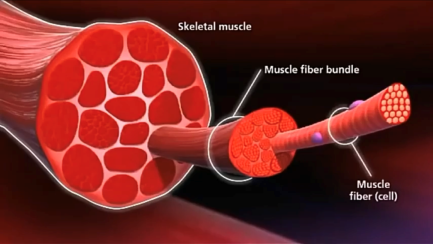 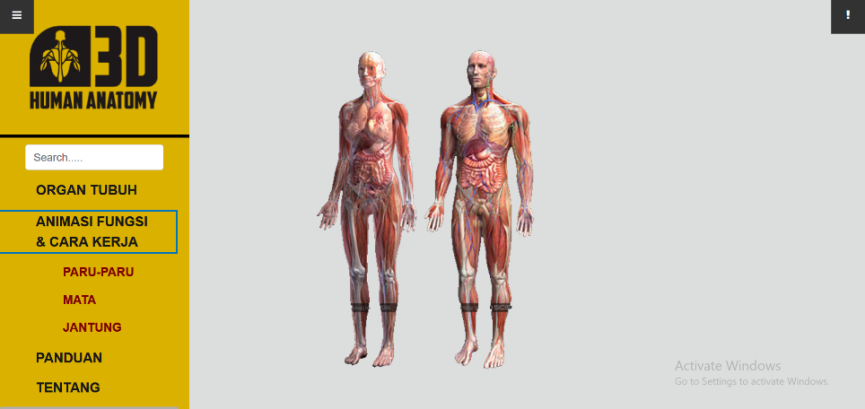 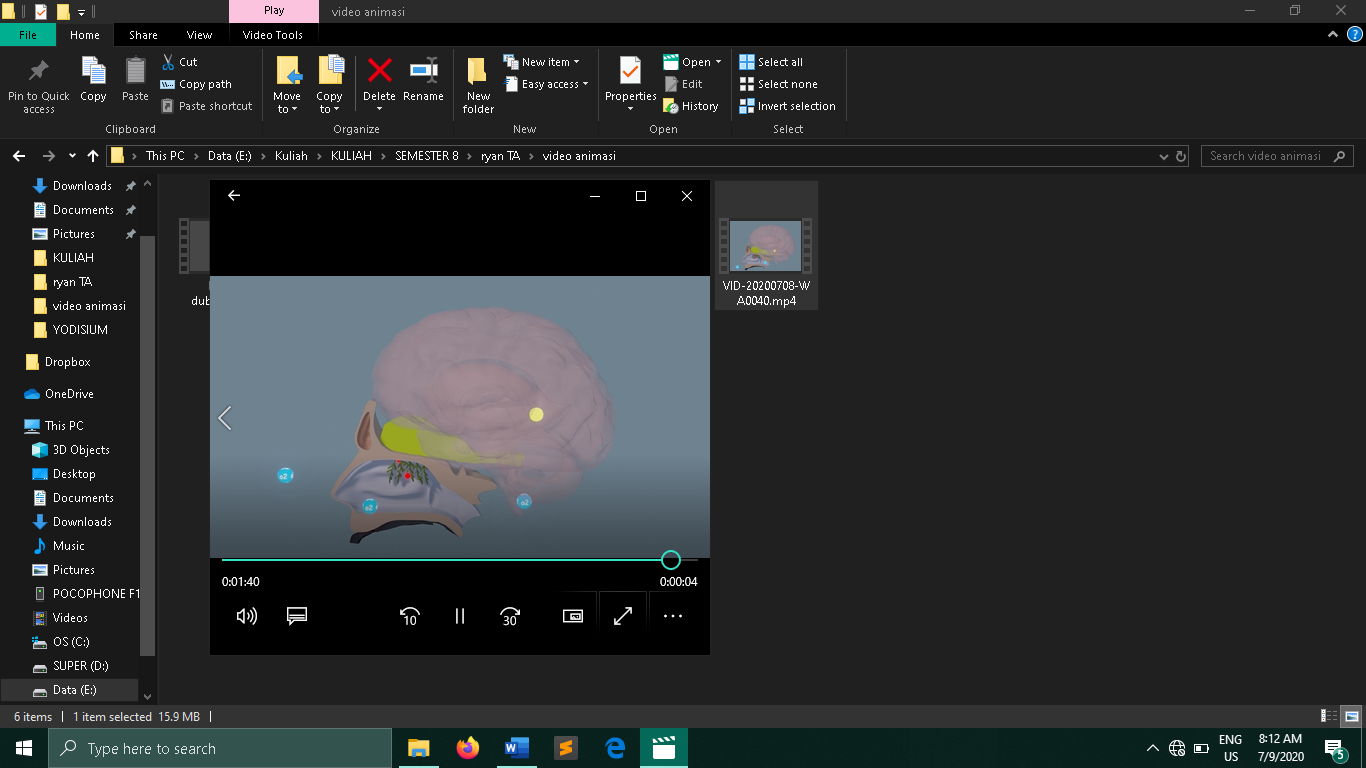 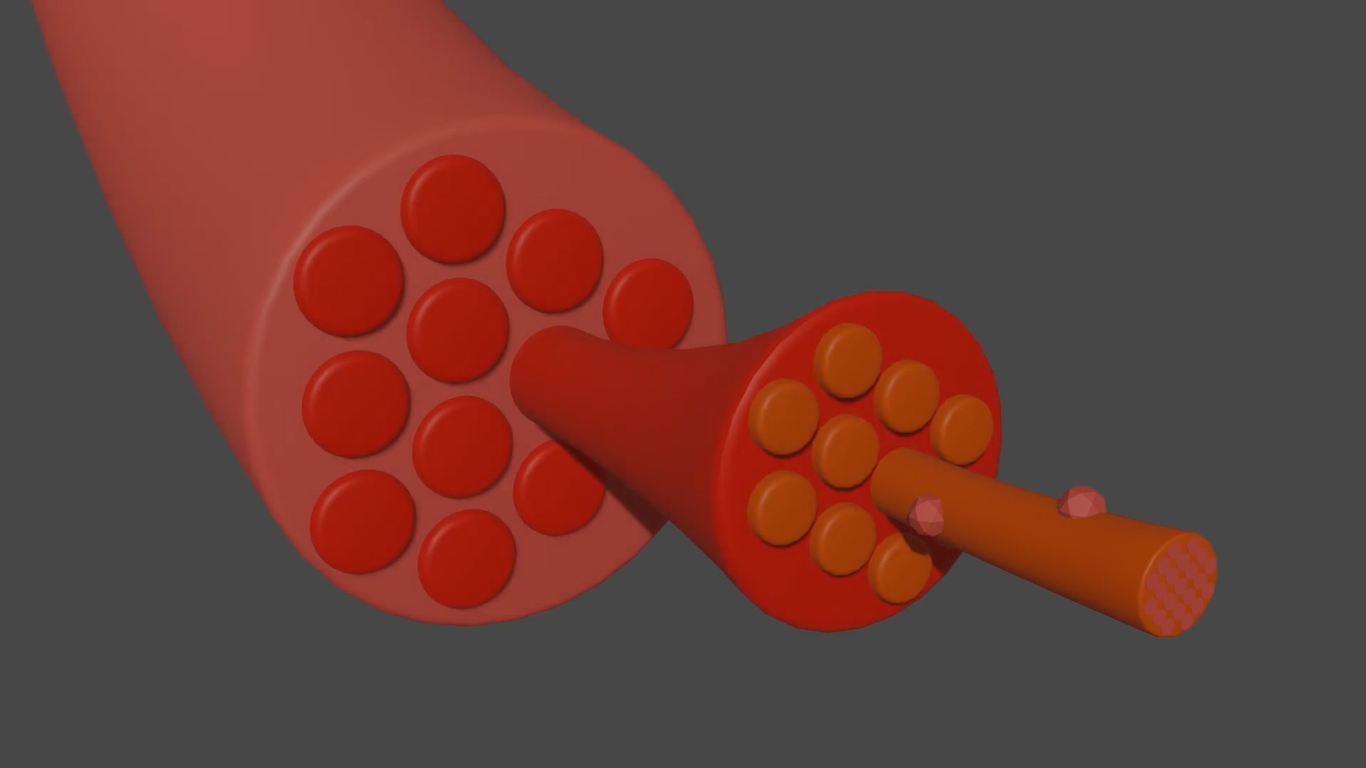 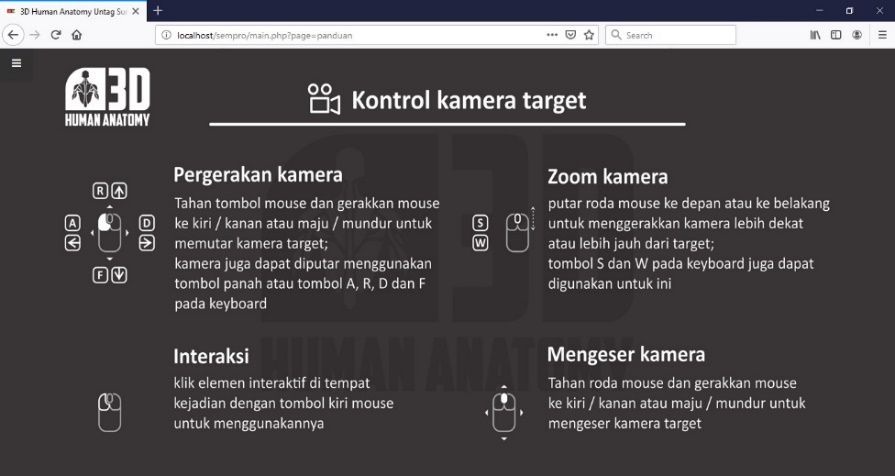 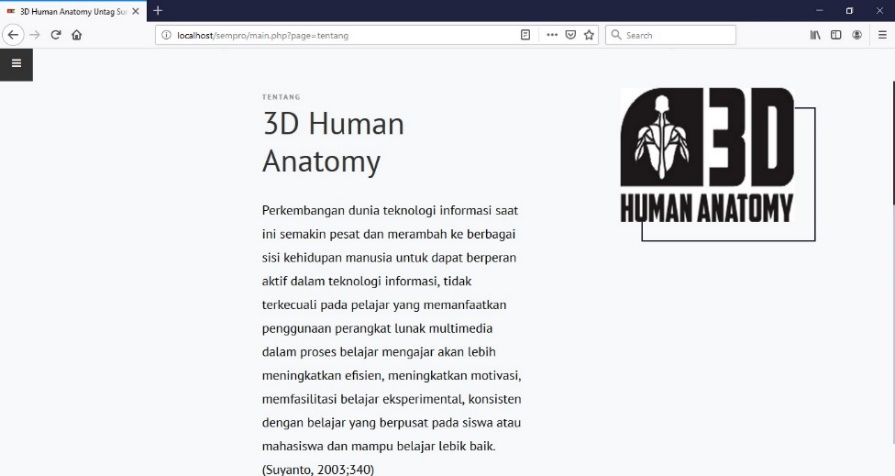 TABELTabel Storyboard Indera PenciumanTabel Storyboard  Otot lurikPengujian fungsionalHASIL KINERJA APLIKASITabel 4. 3 Hasil Jawaban Responden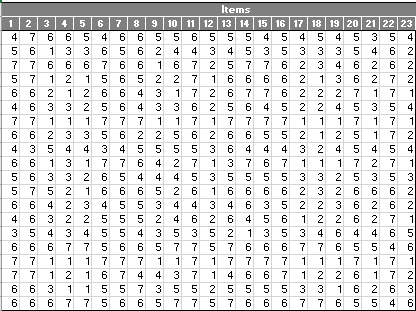 Tabel 4. 4 Konversi Jawaban Kuisioner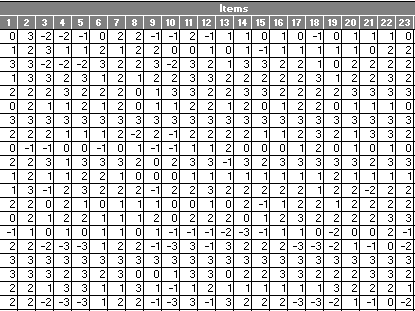 Tabel 4. 5 Hasil Rata-rata Nilai Bobot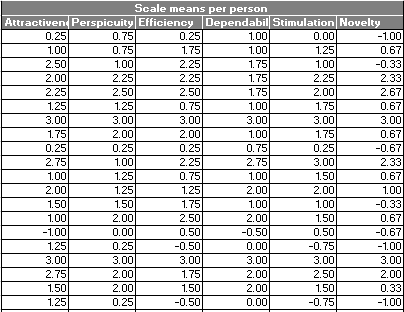 Tabel 4. 6 Rata-Rata Setiap Kelompok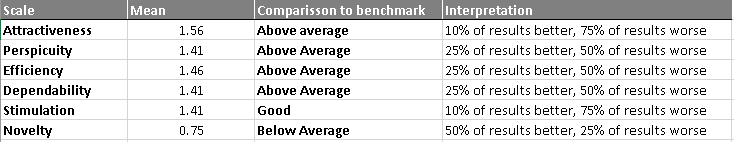 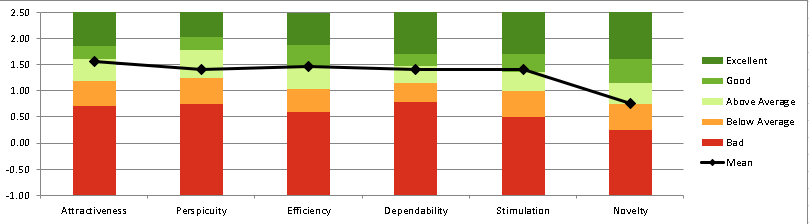 Gambar 4. 16 Grafik Hasil PengujianscenedurasiCuplikanNarasi1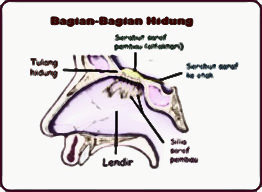 Pengenalan peranan beserta nama-nama bagian pada sistem penciuman2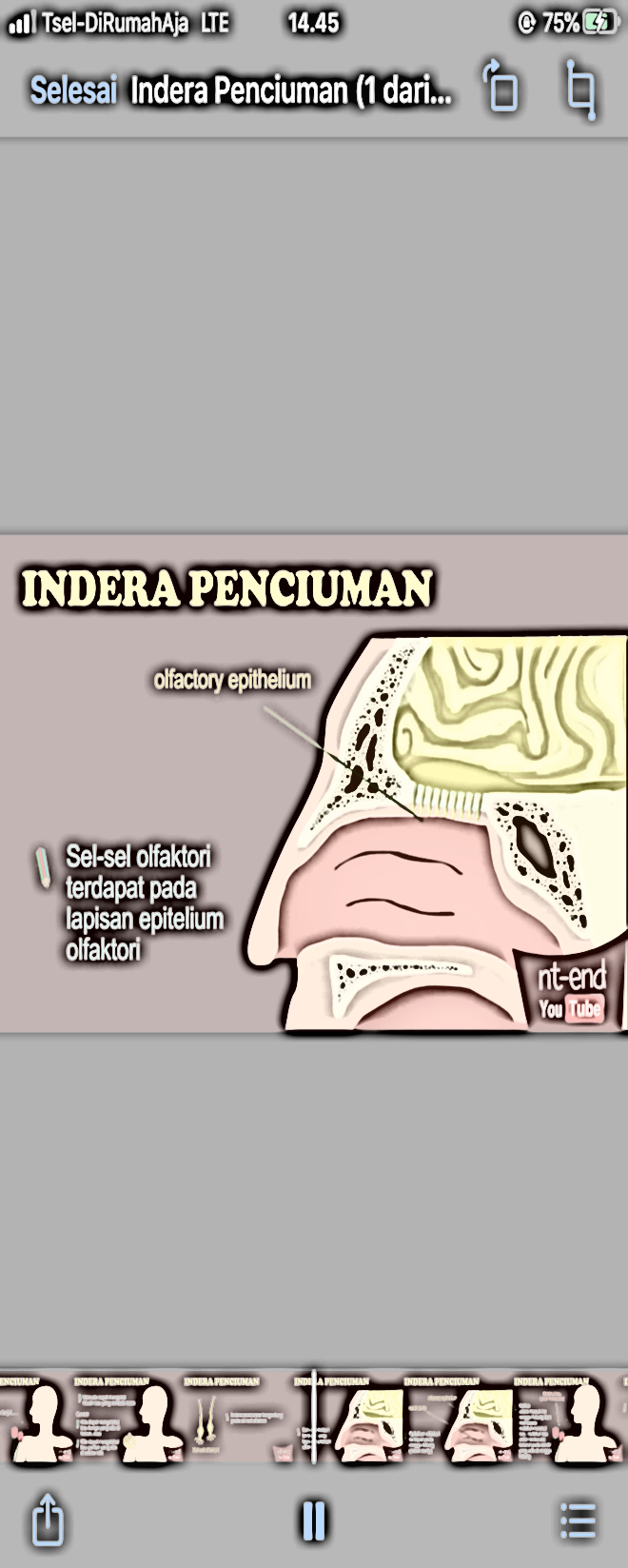 Proses dimulai dari sel-sel olfaktori yang terdapat pada lapisan epitelium olfaktori3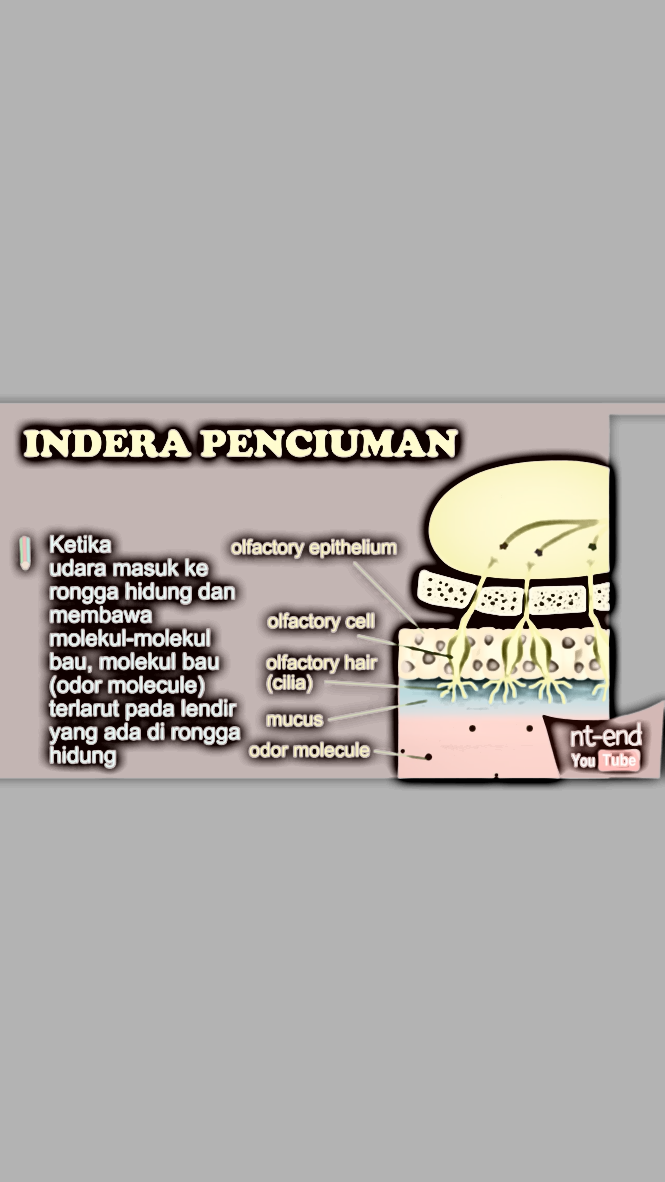 Senyawa kimia terlarut pada udara masuk ke rongga hidung & membawa molekul bau, terlarut pada lendir yang ada di rongga hidung43:19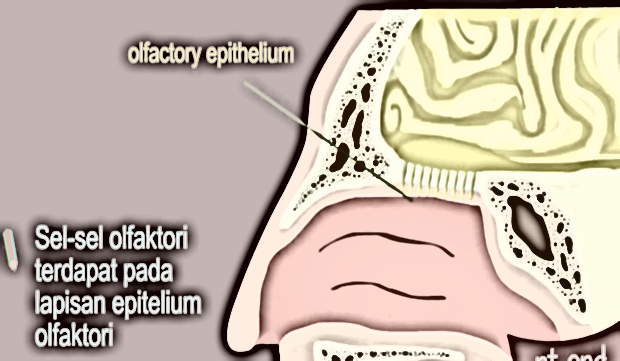 Molekul akan berikatan dengan reseptor olfaktoriDi membrane plasma sel kmoreseptor5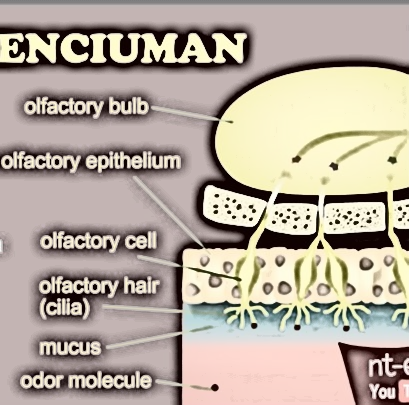 Pngikatan ini akan menyebabkan terciptanya potensi aksi impuls Informasipun kemudian diteruskan ke olfactory bulb6Olfactory bulb akan mengirimkan informasi ke otak dan kemudian diproses sehingga kita dapat mengetahui aroma bau yang kita ciumscenedurasiCuplikanNarasi1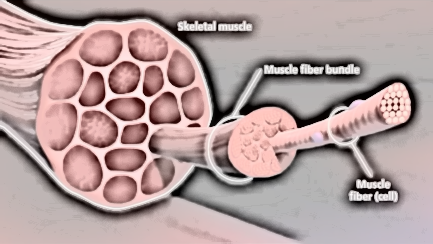 Pengenalan otot lurik dan bagian bagian dari otot lurik2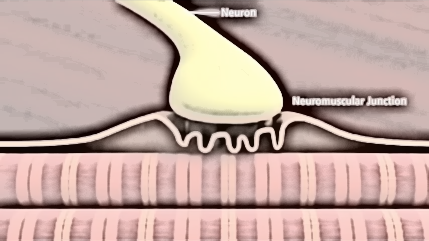 Pengenalan fase awal :Otot akan berkontraksi / berelaksasi jika menerima sinyal dari system saraf.3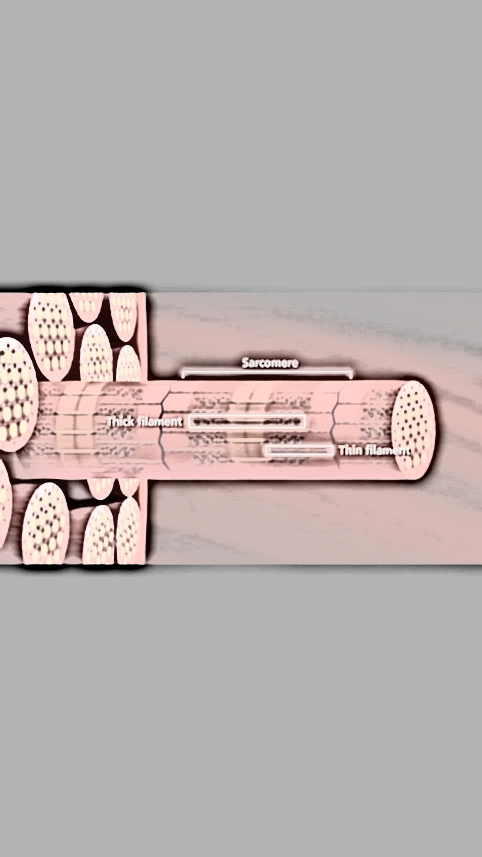 Fase awal :Susunan serabut Otot Serabut otot terdiri dari myofibril, myofibril terdiri dari unit kontraktil yang disebut sarcomere ,terletak berdekatan satu sama lain di sepanjang myofibril.4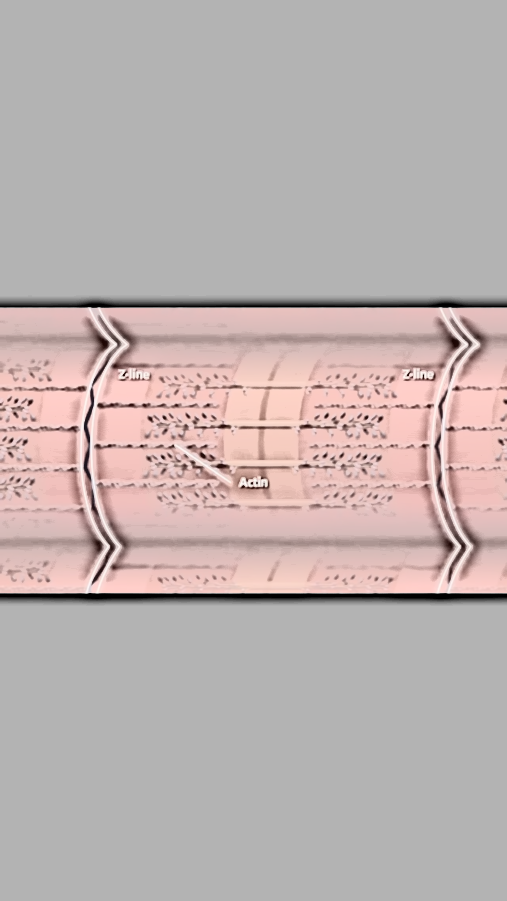 Sarcomere terdiri dari filament tipis&tebal yang berselang seling, filament tebal dibatasi garis M, 5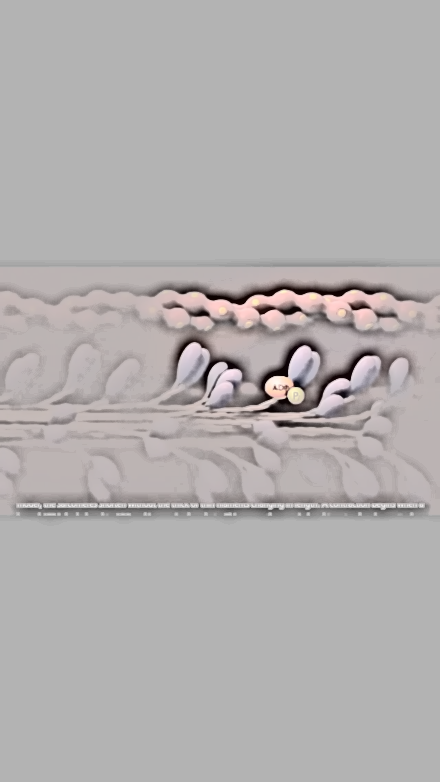 Kontraksi dimulai ketika ikatan ATP dihirolisis menjadi ADP & fosfat 6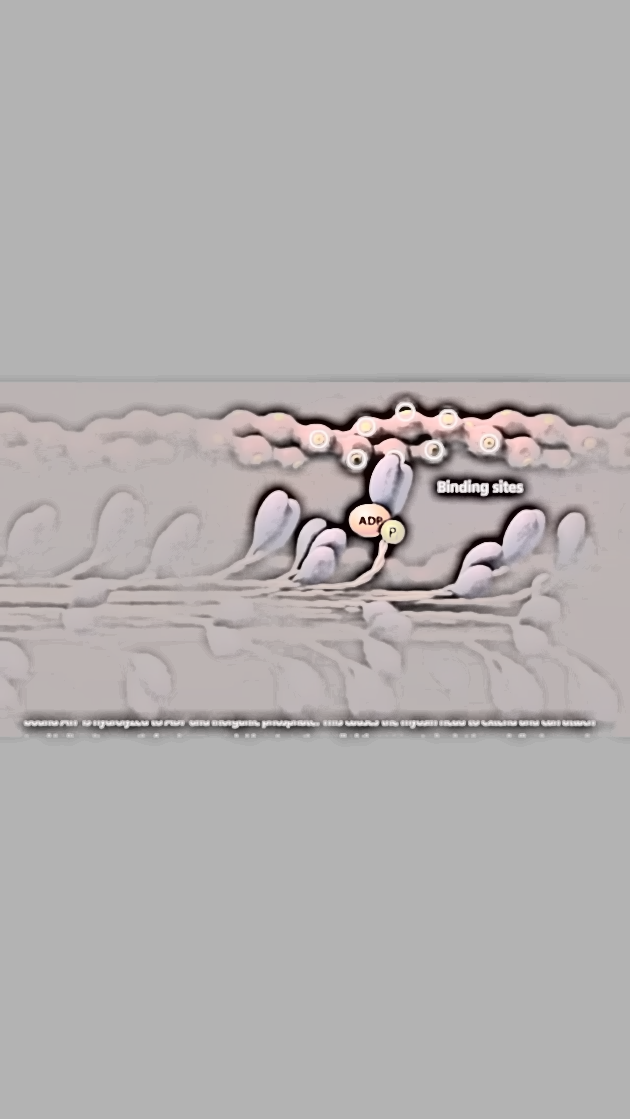 Proses pelepasan ADP dan Fosfat .72:33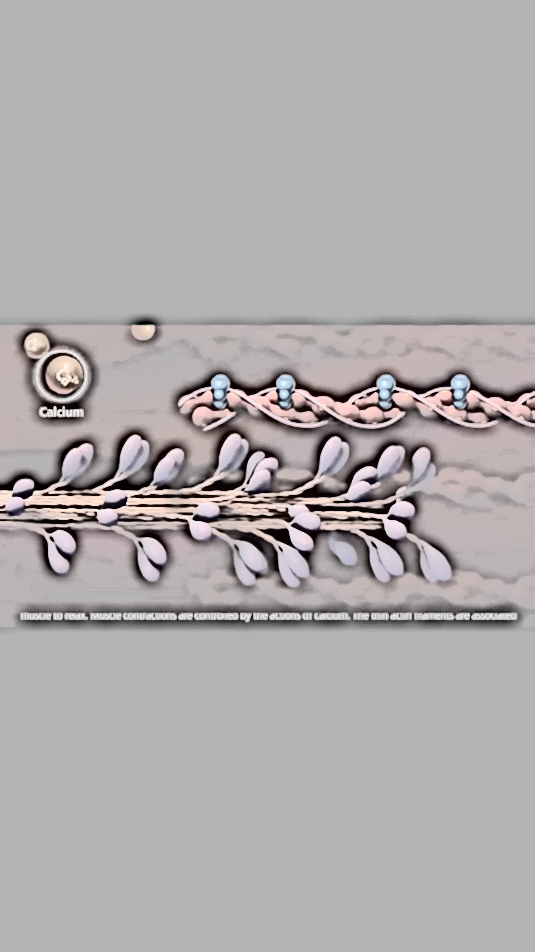 Proses pelepasan ADP dan Fosfat ..8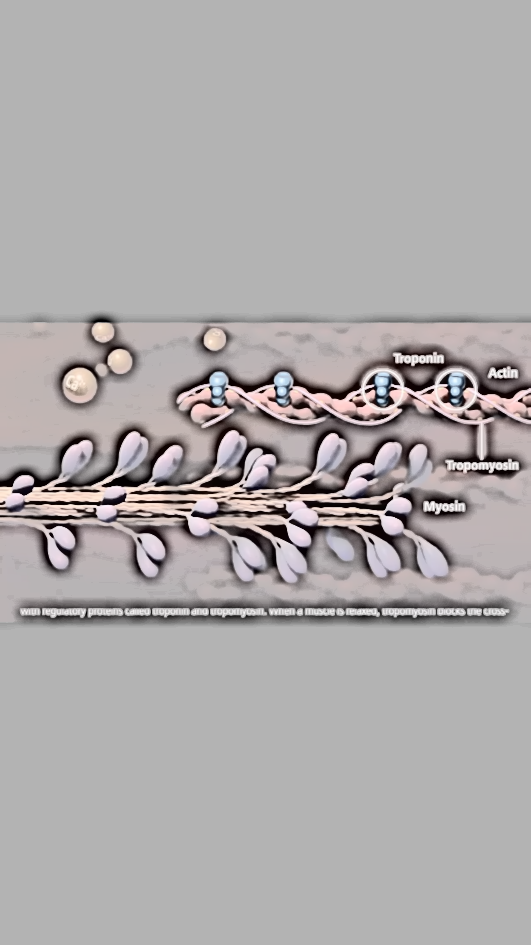 Proses terjadinya otot berelaksasi.9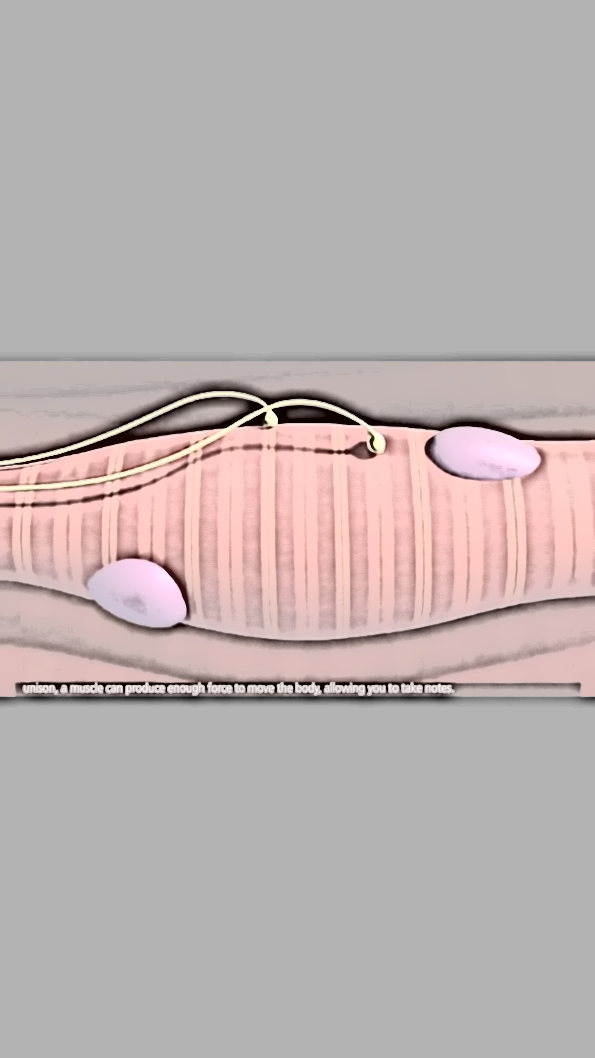 Ketika serat otot berkontraksi secara serentak ,otot dapat memproduksi gaya yang cukup untuk menggerakkan anggota badan.NoFiturCara PengujianHasil yang diharapkanHasil1.Form menu utamaMembuka aplikasiSistem menampilkan form menu utamaBerhasil2.Deskripsi menu utamaMenekan tombol deskripsiMemuat deskripsi anatomi manusiaBerhasil3.Form pencarianMengisi pada kolom pencarianMenampilkan objek 3D yang dicariBerhasil4.Form organ tubuhMenekan tombol organ tubuhMenampilkan ketiga opsi object organ tubuhBerhasil5.Form hidungMenekan tombol phidungMenampilkan opsi objek 3D organ hidung utuh & detailBerhasil6.Form otot lurikMenekan tombol mataMenampilkan opsi objek 3D otot luri detail Berhasil7.Deskripsi hidung utuhMenekan tombol deskripsiMenampilkan deskripsi hidung utuhBerhasil8.Deskripsi hidung detailMenekan tombol deskripsiMenampilkan deskripsi hidung detailBerhasil9.Deskripsi otot lurik utuhMenekan tombol deskripsiMenampilkan deskripsi otot lurik utuhBerhasil10.Deskripsi otot lurik detailMenekan tombol deskripsiMenampilkan deskripsi otot detailBerhasil11.Form hidung utuhMenekan tombol utuhMenampilkan objek 3D jantung utuhBerhasil12.Form hidung detailMenekan tombol detailMenampilkan objek 3D jantung detailBerhasil13.Form otot lurik utuhMenekan tombol utuhMenampilkan objek 3D mata utuhBerhasil14.Form otot lurik detailMenekan tombol detailMenampilkan objek 3D mata detailBerhasil15.Form animasi fungsi dan cara kerjaMenekan tombol animasi fungsi dan cara kerjaMenampilkan opsi animasi indera penciuman dan otot lurikBerhasil15.Form animasi hidungMenekan tombol hidungMenampilkan animasi fungsi dan cara kerja hidung sebagai indera penciumanBerhasil17.Form animasi otot lurikMenekan tombol otot lurikMenampilkan animasi fungsi dan cara kerja otot lurikBerhasil18.Form panduanMenekan tombol panduanMenampilkan panduan kontrol objek 3DBerhasil19.Form tentangMenekan tombol tentangMenampilkan informasi tentang latar belakangBerhasilNoKinerja yang diujiHasil1.Ukuran file aplikasi (*.rar)865MB2.Ukuran file aplikasi setelah diekstrak pada perangkat 1.57.GB3.Waktu yang dibutuhkan untuk membuka aplikasi5 detik4.Waktu yang dibutuhkan untuk membuka objek 3D10 detik5.Daya yang diperlukan untuk mengakses form5%